Administration and Regulatory Affairs Department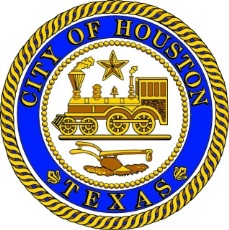 1002 Washington Avenue, Houston, TX 77002Phone: (832) 394-8803  Fax: (832) 395-9632Hours: Monday - Friday -- 8:00 AM - 4:30 PMVehicle-For-Hire Data Submission RequirementsI, on behalf of ______________________________________________ (Company), acknowledge the operational data submission and reporting requirements in Section 46-11 of the City of Houston Code of Ordinances. I attest to _______________________________________ (Company’s) ability to comply with these requirements and certify that ____________________________________ (Company) has chosen not to submit a data submission waiver request under Section 46-11(d). I understand that this data must be submitted quarterly in a format approved by the Director. I acknowledge that failure to comply with Section 46-11 may result in an administrative hearing pursuant to Section 46-5 to revoke or suspend ___________________________________________________(Company’s) permit or certificate of registration. I acknowledge that failure to comply with Section 46-11 may result in the non-renewal of __________________________________________________(Company’s) permit or certificate of registration.Data Submission InstructionsData must be submitted in the approved form available at http://www.houstontx.gov/ara/regaffairs/transportation. All data must be submitted by email to aracontactus@houstontx.gov.  Computers with internet access are available to the public free of charge at Houston Public Library locations.  Location information can be found online at http://houstonlibrary.org/find-it/find-library-location or by phone at 832-393-1313.If you are unable to fulfill some or all of the data submission requirements, you may apply for an annual waiver.  The waiver application form is available at http://www.houstontx.gov/ara/regaffairs/transportation and must be submitted with your permit application packet.Data is due quarterly on the following dates:________________________________________Signature of Applicant or Applicant’s AgentState of TexasCounty of HarrisBefore me, _______________________________________________________, on this day personally appeared_____________________________________________________________ proved to me through________________________________________________________ to be the person whose name is subscribed to the foregoing instrument and acknowledged that he/she executed the same for the purposes and consideration therein expressed.Given under my hand and seal of office this __________________ Day of ________________, A.D. 20______.________________________________________Signature of NotaryDate DueMonths CoveredApril 10January, February, MarchJuly 10April, May, JuneOctober 10July, August, SeptemberJanuary 10October, November, December